Community Group Introduction	September 13, 2020Week 1 of 2020 Fall Groups Trimester	Community Group Discussion QuestionsPlan to catch up with your group the first week, take some time to review plans for the Community Group trimester, and review the goals of Community Groups.POSSIBLE ICEBREAKER (good to discuss over dinner)What was your favorite memory from this summer?COMMUNITY GROUP OVERVIEWReview ABC’s: Purpose of Community Groups: Apply the Bible, Build Relationships, Care for Each OtherReview Group Agreement: http://bit.ly/CGAgreement (See below).  Read and ask if anyone has any questions.Discuss Volunteer Schedule for snacks, childcare, hosting, and facilitation.  Bring a preassigned volunteer schedule if possible: www.NorthridgeLeaders.com/volunteer-schedule-template Other potential volunteer roles include: Sending weekly emails, Organizing socials or serving projects, tracking prayer requestsDiscuss starting and ending time and trimester schedule.  Group trimester goes from September 13th – November 21st (10 Weeks)Let’s honor each other by starting on time and agreeing about how to handle the ending time. Generally it is best to have a hard ending but let people know they can stay to hang out afterwards.Explain how a normal Community Group night will look for those who are new to groups. Social time (10-20 minutes)Ice Breaker (10 minutes)Sermon Discussion (30-40 minutes)Group Prayer Time, Usually in gendered groups (30-45 minutes)Hangout/Head home Plan to collect and share contact information for group membersGROUP AGREEMENTI will make this 10-week group trimester a priority by attending weekly and participating openly in group discussion. I will call ahead if I am going to be absent or late.I will strive to build authentic relationships with those in this group by showing care, providing encouragement and praying for their needs. I will keep anything that is shared strictly confidential and within the group.I will regularly attend services at Northridge and contribute to the ministry of the church through my attendance and inviting of others with a desire to see this group multiply down the road.I will explore honestly my next steps for spiritual growth.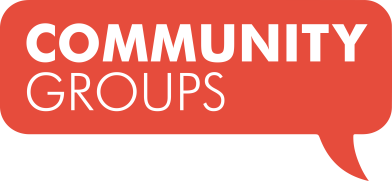 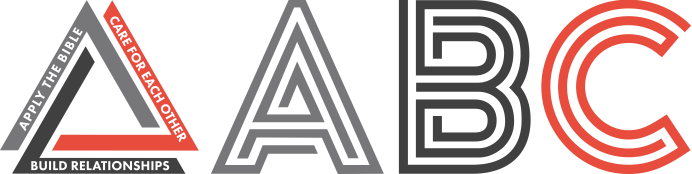 Which Brother Are You?	September 13, 2020A Tale of Two Brothers, Luke 15	Community Group Discussion QuestionsICEBREAKER (5-10 Minutes)Share your name and answer the following question: What was your favorite memory from this summer?OPENING THE DISCUSSION (5-10 Minutes) – Have someone recap the message in about a minute or two and then ask the following questions:What quote, Bible verse, story, or question stood out to you from this week’s message?Drew shared this quote from Tim Keller, “Jesus’s teaching consistently attracted the irreligious while offending the Bible-believing, religious people of his day…If our churches aren’t appealing to younger brothers, they must be more full of elder brothers than we’d like to think.”How might churches look different if we were more like Jesus and less like the older brother?DIGGING DEEPER (10 Minutes) – ask everyone to follow along in their Bible or Bible app. You might consider looking up these passages online and sharing your screen to review them together. Read Luke 15:1-2 & Mark 2:16.Which people might Jesus spend time with today, that would make Christian’s feel uncomfortable? How might our relationships look different today if we followed Jesus’ example from these verses?Read Luke 15:11-32.What stands out to you from this story?APPLYING IT (10-20 Minutes) At the end of the message, Drew asked us the question, “Which son are you?” How would you answer that question?GROWTH GOALS: (Bring Growth Goal Cards or Print Growth Goal Forms To Pass Out)What is a next step in your faith you want to take this year? Here are some ideas:Read a chapter of the Bible every day.Commit to attend Community Group every week.Begin a volunteer role at Northridge.Memorize (__number of) verses from the Bible.Attend the Starting Point group on Sunday’s at Northridge.Get baptized.Invite “insert name” to church.Read a good Christian book.Connect with a friend weekly/daily to keep you accountable with good/bad habits.